МУНИЦИПАЛЬНОЕ  БЮДЖЕТНОЕ ОБЩЕОБРАЗОВАТЕЛЬНОЕ УЧРЕЖДЕНИЕБОЛЬШЕСОСНОВСКАЯ СРЕДНЯЯ ОБЩЕОБРАЗОВАТЕЛЬНАЯ ШКОЛАПРИКАЗ08.06.2015  г.                                                                                          № 150с. Большая СосноваО внесении изменения  в правила внутреннеготрудового распорядка для работников  МБОУ «Большесосновская СОШ», утвержденного приказом  № 12-а от 16.01.2012 года..     На основании  приказа  Министерства образования и науки РФ № 1601 от 22.12.2014 года « О продолжительности  рабочего времени (нормах часов педагогической работы  за ставку заработной платы) педагогических  работников  и о порядке определения учебной нагрузки педагогических  работников, оговариваемой в  трудовом договореПРИКАЗЫВАЮ: Внести изменения в Правила внутреннего  трудового распорядка для работников МБОУ «Большесосновская СОШ» в п.4.1.2,  4.1.3, 4.1.5.Изложить в следующей редакции:-  п.4.1.2.   Для педагогических работников устанавливается сокращенная продолжительность рабочего времени - не более 36 часов в неделю (норма часов педагогической работы за ставку заработной платы). Учебная нагрузка определяется в Трудовом договоре педагогического работника.
В зависимости от должности и (или) специальности педагогическим работникам с учетом особенностей их труда продолжительность рабочего времени (нормы часов педагогической работы за ставку заработной платы) определяется нормативными правовыми актами Российской Федерации. 
- п. 4.1.3. Выполнение педагогической работы учителями, преподавателями, тренерами-преподавателями, педагогами дополнительного образования характеризуется наличием установленных норм времени только для выполнения педагогической работы, связанной с преподавательской работой. Выполнение преподавательской работы регулируется расписанием учебных занятий, составляемым с учетом педагогической целесообразности, соблюдения санитарно-гигиенических норм и рационального использования времени учителя, которое утверждается руководителем образовательного учреждения с учетом мнения профсоюзной организации.
-п. 4.1.5. Другая часть работы педагогических работников, требующая затрат рабочего времени, которое не конкретизировано по количеству часов, вытекает из их должностных обязанностей. В рабочее время педагогических работников в зависимости от занимаемой должности включается учебная  (преподавательская), воспитательная работа, индивидуальная работа с обучающимися, научная, творческая и исследовательская работа, а также другая педагогическая работа, предусмотренная трудовыми (должностными) обязанностями и (или) индивидуальным планом, - методическая, подготовительная, организационная, диагностическая, работа по ведению мониторинга, работа, предусмотренная планами воспитательных, физкультурно-оздоровительных. Спортивных, творческих и иных мероприятий, проводимых с обучающимисяОвчинниковой А.А. в срок до 10.06.2015 года разместить изменения на сайте. Контроль за исполнением приказа   оставляю за собой               Директор школы                            О.А.ЛисковаС приказом ознакомлена:«___» ______________ 2015 г.         ________________         Овчинникова А.А.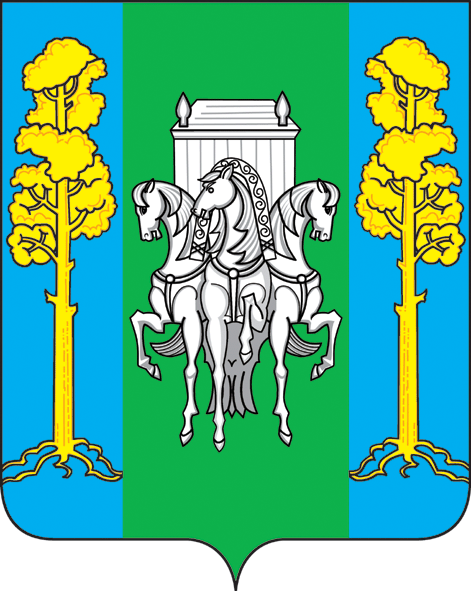 